     ATTENZIONE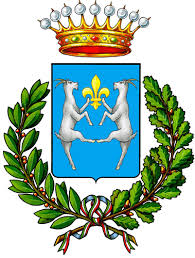 COLTURA TRATTA CON PRODOTTI FITOSANITARI   Ai sensi del regolamento per l’utilizzo sostenibile di prodotti fitosanitari approvato con DGC numero 13 del 28/03/2019, si avvisa che in questo appezzamento nel periodo compreso tra la data del trattamento e la data di rientro, per motivi di sicurezza è vietato l’accesso al personale non autorizzato secondo quanto previsto dalla normativa vigente.PRINCIPIO ATTIVO:PRINCIPIO ATTIVO:DATA DEL TRATTAMENTO:GIORNI DI RIENTRO: